Individual Placement Description  NHS TrustIt is important to note that this description is a typical example of your placement and may be subject to change.Appendix F–Individual placement description (Example)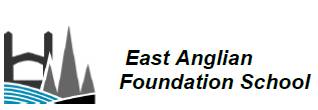 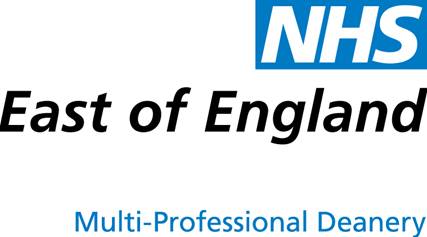 It is important to note that this description is a typical example of your placement and may be subject to change.PlacementF1 Care of the Elderly and General MedicineThe departmentThe ward comprises of 2 Care of the Elderly consultants and 2 General Medicine/Endocrinology consultants. The type of work to expect and learning opportunities2 F1s are based on the ward and are usually split between care of the elderly and general medicine. There is a 4 day Clerking week, where the F1 is based on EAU and has the role of clerking patients in under the supervision of consultants.Learning opportunities:There are weekly x-ray meetings where interesting cases are discussed Weekly F1 teaching covering the F1 syllabusWeekly grand round lecturesWhere the placement is based – Ward G4Clinical Supervisor(s) for the placementDr SinhaMain duties of the placementThe F1 is responsible, alongside all the other staff, for the ward care of patients throughout their hospital stay. Main duties include generating the list of patients on the ward, completing ward tasks generated by the ward round, referring patients to other specialties and reviewing sick patients. At weekends, there are 2 F1s covering all the medical patients in the hospital, and so the wards are split accordingly. Work include routine ward jobs, reviewing sick patients and working your way through the ‘weekend medical list’ compiled by the weekday team.Typical working pattern in this placementDaily:8:30 – generate list and print out blood results of inpatientsMorning: ward roundAfternoon: ward jobsMon: - x-ray meeting           Tues:  F1 teachingWed:   Grand roundThurs:Fri:      Journal ClubSat:              Sun:             On call requirements:1 evening a week (4:30 – 9:00) – ward coverWeekends – ward coverEmployer informationPlacementF2  Acutepaediatrics and neonates.The departmentThe Dept of Paediatrics comprises 5 Consultant paediatricians of whom 4 do acute General paediatric and neonatal on-call. There are interests in Epilepsy. Allergy, Asthma, Diabetes.  All pediatric and neonatal pathology is represented The department serves  with a catchment population of 150,000.The department is closely linked with tertiary services in Canchester and Smitherton.The type of work to expect and learning opportunitiesAll F1 Doctors in hospital posts will generally be ward based during the ‘normal’ working day and expected to deliver the daily medical care of all the patients on their ward irrespective of specialty. Whilst in the EAU attachment the F1 will be involved with the generic clerking of patients being admitted and the ongoing care of the patients in the unit.The overall educational objectives of the F1 year are to provide the trainee with the knowledge, skills and attitudes to be able to Take a history and examine a patientIdentify and synthesise problemsPrescribe safelyKeep an accurate and relevant medical record Manage time and clinical priorities effectivelyCommunicate effectively with patients, relatives and colleaguesUse evidence, guidelines and audit to benefit patient careAct in a professional manner at all timesCope with ethical and legal issues which occur during the management of patients with general medical problemsEducate patients effectivelyBecome life-long learners and teachers.Where the placement is based; Wards P1 & P2.Clinical Supervisor(s) for the placementDr Deirdre Jones &Dr Mark AndrewMain duties of the placementThe F2 doctor is responsible with other staff for the ward care of patients and the maintenance of the patient’s medical record. They will have opportunity to work with the consultants in outpatients clinics for at least one day each week, and also take responsibility for problems arising in General Paediatrics or neonatal patients on the ward. They are expected to attend the structured teaching programmes provided by the department. The doctor will be responsible for such other specific clinical duties as allocated by consultants including performing other duties in occasional emergencies and unforeseen circumstances.Typical working pattern in this placementDaily:       0900 Ward round                 1200/1700/2100   HandoverMon:          1100 – 1700 Assessment unit.Tues:        1400  Out patients clinicWed:         1300  Grand round                  (1400 formal teaching programme)Thurs:       1100departmental teaching programFri:             Ward cover Sat:            0900 – 2100    1 in 5/6Sun:           0900 – 2100   1 in 5/6On call requirements:1 in 5 with flexible twilight shifts.Employer informationThe employer for this post is Smitherton NHS Foundation Trust.The post will be based in Anytown District General HospitalSmitherton, which is a medium sized acute NHS Foundation Trust and provides an extensive range of secondary services for the growing local community of approximately 280,000. About 25% of the population is over 65.   In the summer months the population increases by up to 100,000 visitors.